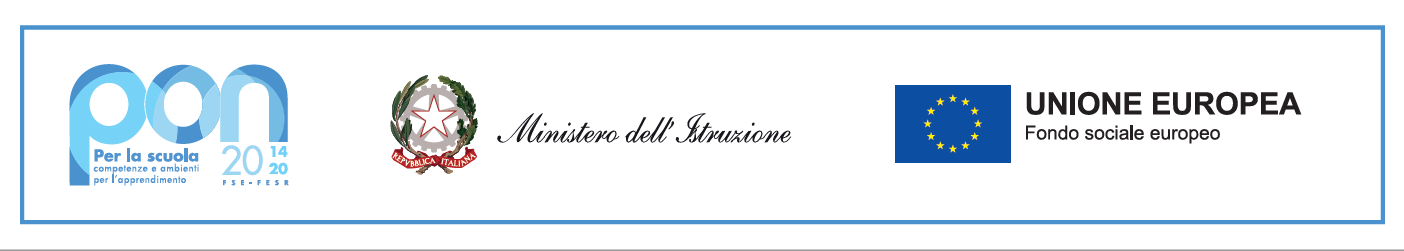 Decreto del MIM n. 176 del 30 agosto 2023 - “Agenda SUD”                                DISPONIBILITA’ AD ASSUMERE INCARICO DI ESPERTO NELL’AMBITO DEL PROGETTO                       CUP: I74D23002550001 - PON AGENDA SUD Azione 10.2.2 PON..iamo le basi	Per il modulo ___________________________DICHIARAZIONE SOSTITUTIVA DELLE CERTIFICAZIONI(artt. 46 r 47 del D.P.R. n. 445/2000)consapevole delle sanzioni penali richiamate dall’art. 76 del D.P.R. 28/12/2000 N. 445, in caso di dichiarazioni mendaci e della decadenza dei benefici eventualmente conseguenti al provvedimento emanato sulla base di dichiarazioni non veritiere, di cui all’art. 75 del D.P.R. 28/12/2000 n. 445 ai sensi e per gli effetti dell’art. 47 del citato D.P.R. 445/2000, sotto la propria responsabilitàDICHIARAdi essere in possesso dei titoli di cui alla seguente tabellaData	Firma  	ESPERTO DEL MODULO ______________________________       Si allega CV.Data		Firma  	Il/La sottoscritto/anato/a a	 	Prov.    	il   	TITOLI DI STUDIOTITOLI DI STUDIOTITOLI DI STUDION. TITOLI DICHIARATI DAL CANDIDATOPUNTI DETERMINATI DAL CANDIDATOPUNTI ASSEGNATI DALLACOMMISSIONERequisito di accessoAttribuzione punteggio:-	fino a 86/110:	p. 2-	da 87 a 93 /110: p. 3-	da 94 a 99/110: p. 4-	110/110: p 5+ lode: p. 1 (si attribuisce ilpunteggio minimo se dalla dichiarazione non si evince il voto conseguito)Attribuzione punteggio:-	fino a 86/110:	p. 2-	da 87 a 93 /110: p. 3-	da 94 a 99/110: p. 4-	110/110: p 5+ lode: p. 1 (si attribuisce ilpunteggio minimo se dalla dichiarazione non si evince il voto conseguito)Titolo di studio universitario (laurea vecchio ordinamento o laurea specialistica) anche coerente con il modulo richiestoAttribuzione punteggio:-	fino a 86/110:	p. 2-	da 87 a 93 /110: p. 3-	da 94 a 99/110: p. 4-	110/110: p 5+ lode: p. 1 (si attribuisce ilpunteggio minimo se dalla dichiarazione non si evince il voto conseguito)Attribuzione punteggio:-	fino a 86/110:	p. 2-	da 87 a 93 /110: p. 3-	da 94 a 99/110: p. 4-	110/110: p 5+ lode: p. 1 (si attribuisce ilpunteggio minimo se dalla dichiarazione non si evince il voto conseguito)TITOLI CULTURALITITOLI CULTURALITITOLI CULTURALIN. TITOLI DICHIARATI DAL CANDIDATOPUNTI DETERMINATI DAL CANDIDATOPUNTI ASSEGNATI DALLA COMMISSIONE1. Altra laurea1. Altra laureaPunti 2 per titolo(Max 1 titolo)2. Master2. MasterPunti 2 per titolo(Max 1 titolo)3. Dottorato di ricerca/Specializzazioneattinente al modulo richiesto3. Dottorato di ricerca/Specializzazioneattinente al modulo richiestoPunti 2 per titolo (Max 1 titolo)4. Corsi di formazione/specializzazione sui temi afferenti la tipologiadell’intervento non inferiori an. 20 ore4. Corsi di formazione/specializzazione sui temi afferenti la tipologiadell’intervento non inferiori an. 20 orePunti 2 per titolo (Max 6 punti)5. Competenze informatiche certificate (ECDL o superiori) o Attestato di formazione sulleTIC5. Competenze informatiche certificate (ECDL o superiori) o Attestato di formazione sulleTICPunti 2TITOLI PROFESSIONALITITOLI PROFESSIONALITITOLI PROFESSIONALIN. TITOLI DICHIARATI DALCANDIDATOPUNTI DETERMINATI DALCANDIDATOPUNTI ASSEGNATI DALLACOMMISSIONE1.Esperienza	in	attività	di1.Esperienza	in	attività	diPunti 1 per ogni esperienza(Max 5 punti)docenza	o	conduzione	didocenza	o	conduzione	diPunti 1 per ogni esperienza(Max 5 punti)laboratori/progetti nell'ambitolaboratori/progetti nell'ambitoPunti 1 per ogni esperienza(Max 5 punti)specifico per alunni inerente ilspecifico per alunni inerente ilPunti 1 per ogni esperienza(Max 5 punti)modulo richiestomodulo richiestoPunti 1 per ogni esperienza(Max 5 punti)2. Esperienza in qualità di esperto nei progetti PON per gli alunni inerente il modulorichiesto2. Esperienza in qualità di esperto nei progetti PON per gli alunni inerente il modulorichiestoPunti 1 per ogni esperienza(Max 5 punti)4. Esperienza in qualità di tutor nei progetti PON4. Esperienza in qualità di tutor nei progetti PONPunti 1 per ogni modulo(Max 5 punti)5. Esperienza in qualità di facilitatore nei progetti PONPunti 1 per ogni progetto(Max 5 punti)6. Esperienza in qualità di valutatore nei progetti PONPunti 1 per ogni progetto(Max 5 punti)TOTALE PUNTEGGIOTOTALE PUNTEGGIOTOTALE PUNTEGGIO